НазначениеАнализаторы влажности 5100, 5100 HD предназначены	для	определения концентрации паров воды в различных, в том числе сложных и загрязненных, газовых потоках.Анализаторы используют спектральный принцип, реализуя бесконтактный способ измерения (Non Contact Measurement).В качестве источника излучения используется полупроводниковый лазер с перестраиваемой длиной волны. Такой способ измерения обеспечивает хорошую селективность по отношению к парам воды и нечувствительность ко многим примесям, присутствующим в реальных газовых потоках.Анализаторы влажности 5100, 5100 HD предназначены для установки, в том числе, и во взрывоопасных зонах.ОписаниеРабота анализаторов основана  на поглощении парами воды  лазерного излучения в ИК-диапазоне.Длина волны лазерного  излучения выбирается такой, чтобы на ней поглощали только молекулы воды. Расчет концентрации осуществляется в соответствии с законом Бэра.Для обеспечения надежности и минимизации погрешности измерения анализаторы оснащены встроенной системой проверки, включающей референсную ячейку с известной концентрацией паров воды.Анализаторы с интегрированной системой пробоподготовки смонтированы в виде единого полевого блока. В зависимости от элементов пробоподготовки возможна вертикальная (5100) или горизонтальная  (5100 HD) конструкция корпуса.Исполнение IP 65 позволяет эксплуатировать анализаторы на открытых площадках без дополнительных шкафов, контейнеров и шелтеров.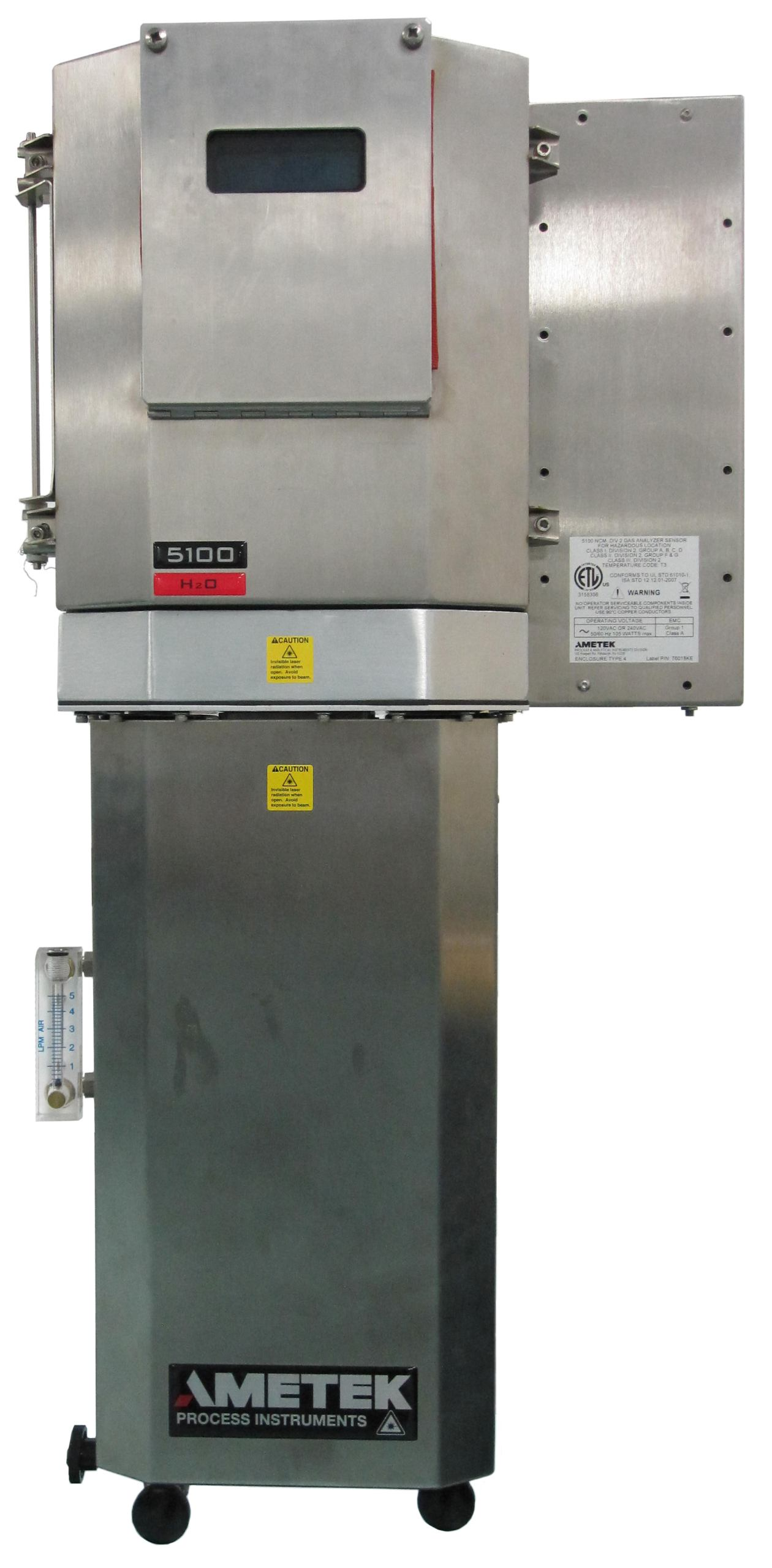 Мембранный фильтр на входе предохраняет анализаторы от возможного загрязнения аэрозолями, механическими частицами и жидкостями.Основной задачей анализаторов является измерение влажности природного газа. Однако	приборы	могут	быть сконфигурированы изготовителем и для других приложений, а также дляОсобенностиВстроенная система проверкиНечувствительность к примесям аминов, гликолей, метанола, H2S и меркаптановЦифровая 32-х битная обработка сигналаИнтегрированная система пробоподготовкиАналоговые и цифровые выходы, включая интерфейсы RS232, RS485 с протоколом Modbus, Ethernet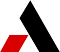 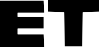 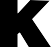 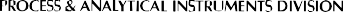 Технические характеристикиИнформация для заказаСтандартная поставка:Инструкция по эксплуатации на русском языкеЭлементы системы пробоотбора поставляются по дополнительному запросу	Диапазоны измерения0…2500 ppmv (стандартный)0…100 ppmv или 0…500 ppmv (опция)Пределы обнаружения4 ppmv (в природном газе или метане)1 ppmv (в инертном газе или воздухе)Погрешность 2% (отн.) или  4 ppmv, что больше (в природном газе или метане) 2% (отн.) или  1 ppmv, что больше (в инертном газе или воздухе)Единицы измеренияppmv, мг/м3, температура точки росыРасход анализируемого газа1...10 нл/минДавление в ячейке70…170 кПаВремя отклика1 с (определяется системой пробоотбора)Сигнализация4 реле (30 В переменного тока, 60 В постоянного тока, поддерживаемая нагрузка 100 ВА)Аналоговый выход4...20 мА, пассивный (до 2-х выходов), (питание 15...30 В обеспечивается пользователем)ИнтерфейсыRS232, RS-485 (Modbus), EthernetДисплей4 строки по 20 символов, флуоресцентныйПитаниеот 108 до 264 В, 50/60Гц; 105 Вт (вертикальный тип, общепромышленное исполнение)Исполнение2ExdeIIB+H2T3 X или 2ExnAIIT3 XОкружающая среда-20...+50 С, 0...90% относит. влажности без конденсацииГабариты (Ш х В х Д)788х242х146 мм (вертикальный тип, монтаж на панели)Масса нетто25 кг (68 кг во взрывозащищенном исполнении)